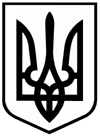 Полтавська областьХорольська міська радаХорольський міський головаРОЗПОРЯДЖЕННЯ 01 грудня 2020 року								            №100-рПро затвердження  паспортів бюджетних програм на 2020 рік 	Керуючись ст.20 Бюджетного кодексу України,  ст.42 Закону України “Про місцеве самоврядування в Україні”, Правилами складання паспортів бюджетних програм місцевих бюджетів та звітів про їх виконання, затвердженими наказом Міністерства фінансів України від 26 серпня 2014 року № 836 “Про деякі питання запровадження програмно-цільового методу складання та виконання місцевих бюджетів”, відповідно до рішення сесії Хорольської міської ради від 27 грудня 2020 року № 1854 «Про внесення змін до бюджету Хорольської міської ради на 2020 рік», ВИРІШИВ:1.Затвердити паспорти бюджетних програм на 2020 рік виконавчого комітету Хорольської міської ради за кодами типової програмної класифікації видатків та кредитування місцевого бюджету:- 0110180 «Інша діяльність у сфері державного управління»;- 0116040 «Заходи, пов`язані з поліпшенням питної води»;- 0113210 «Організація та проведення громадських робіт»;-0115012 «Проведення навчально-тренувальних зборів у змагань з не олімпійських видів спорту».2.Контроль за виконання даного розпорядження покласти на начальника відділу бухгалтерського обліку, звітності та господарського забезпечення Глущенко Ю. О.Міський  голова              				                   С.М.Волошин 